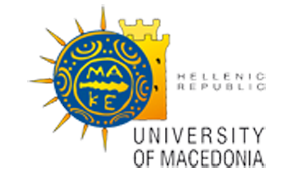 APPLICATION FOR                                                                 		     TO:                                                                                                  		ΤΗΕ UNIVERSITY OF MACEDONIA		                                            SUBJECT: ACCOMMODATION                      AN ACCOMMODATION CERTIFICATE                                      AT THE STUDENT DORMITORYAT THE STUDENT                 	 DORMITORY OF THE UNIVERSITY OF MACEDONIA               (UNDERGRADUATE, POSTGRADUATE                                                         THESSALONIKI,…………...…..    STUDENTS AND DOCTOR CANDIDATES) USE CAPITALS Last Name: …………………………………......First Name: …………………………………...                        	I hereby apply for an all-purpose residence certificate at the student               Father's Name: ………………………………..                           dormitory of the University of                               Date of birth: …………………………………..                           Macedonia in the AcademicDepartment: ……………………………………                           Year ……………………………,        Depart. Registration No: …………………….                         ID or Passport: ………………………………..                           Acad Year of First Registration: …………..Current Year of Studies: ……….…………… Address in Thessaloniki: ….………………..……………………………………………………Mobile Phone: …………………………………Address of Permanent ResidenceOf Parents : ……………………………………                                                                                                                                                                    Name ……………………………                     ……………..…………………….                                     (signature)